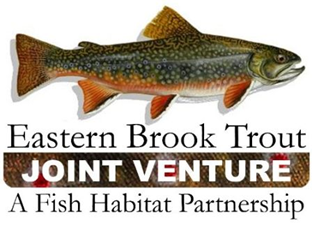 EBTJV Steering Committee Teleconference SummaryJune 26, 2018Attendees: Nat Gillespie, Dianne Timmins, Steve Hurst, Mike Beauchene, Callie McMunigal, Matt Kulp, John Magee, and Steve Perry.The meeting was called to order by Chair Nat Gillespie at 1:00 p.m. on June 26th.  The first order of business was for the Chair to establish a quorum, which was not achieved as only seven Steering Committee members participated in the conference call.The following notes summarize the business conducted during the teleconference on June 26, 2018:The seven Steering Committee members present on the call all voted to approve the March 20, 2018 conference call summary.The Steering Committee was provided an update on the EBTJV Sponsored Symposium, Eastern Brook Trout Management: Can Brook Trout Hold On or Expand into the Future? being held at the 2018 AFS Annual Meeting in Atlantic City, NJ.  The symposium was expanded to a full day and will be held on Monday, August 20th from 10:00 a.m to 5:20 p.m.  Thirteen papers are being presented during the symposium, which will conclude with a 40 minute panel discussion.We were successful in executing a contract with Ferguson Lynch (Rose Hessmiller) for continued EBTJV web portal support.  The cost for this support is $6,250 over a 12 month period and the Scope of Work includes: migration of the EBTJV web portal to a new server, hosting the server lease, providing server backup and support, managing the EBTJV domain name, and providing IT services and basic day-to-day user support.The EBTJV is still waiting for the official notification from the FWS regarding the amount of funding that will be allocated to support Brook Trout conservation projects recruited for FY18 FWS-NFHAP funds.  The EBTJV FY 18 Workplan and Accomplishment Report that was submitted to the FWS included a self-assessed Level 3 funding result for each of the 8 performance evaluation criteria; typically, Level 3 funding is in the neighborhood of ~$300,000.The AFS Southern Division Trout Committee approved the convening of East Coast Trout Management and Culture Workshop VI and established a planning committee, a number of EBTJV members are part of this committee, including Matt Sell.  The dates and location of this workshop are June 10-12, 2019 at Frostburg State University, MD.  An in-person meeting of the EBTJV Steering Committee has tentatively been planned in conjunction with this workshop.In discussing Other Business, an update was provided regarding Freshwaters Illustrated’s production of a film about Brook Trout.  They're still looking to piece together the remainder of their budget for the film.  Between the EBTJV contribution and their NFWF grant, they have raised ~$58,000 of their $98,000 total budget need, so they're still looking to raise about $40,000 to complete the film.  Several EBTJV Steering Committee members indicated they were going to make contact with potential funders to see if they could help generate the remaining funds needed.  Additionally, pertinent data for the 2009-2017 EBTJV-related Brook Trout conservation projects that received FWS-NFHAP funding support has been inputted into the NFHAP Project Tracking Database.  It’s expected that the data from the 2006-2008 projects will be added to the database over the next month or so.  It was also noted that long-time EBTJV SC member Rich Kirn (VT) had retired and Lee Simard was named as his replacement.The EBTJV Steering Committee teleconference adjourned at ~3:00 p.m.